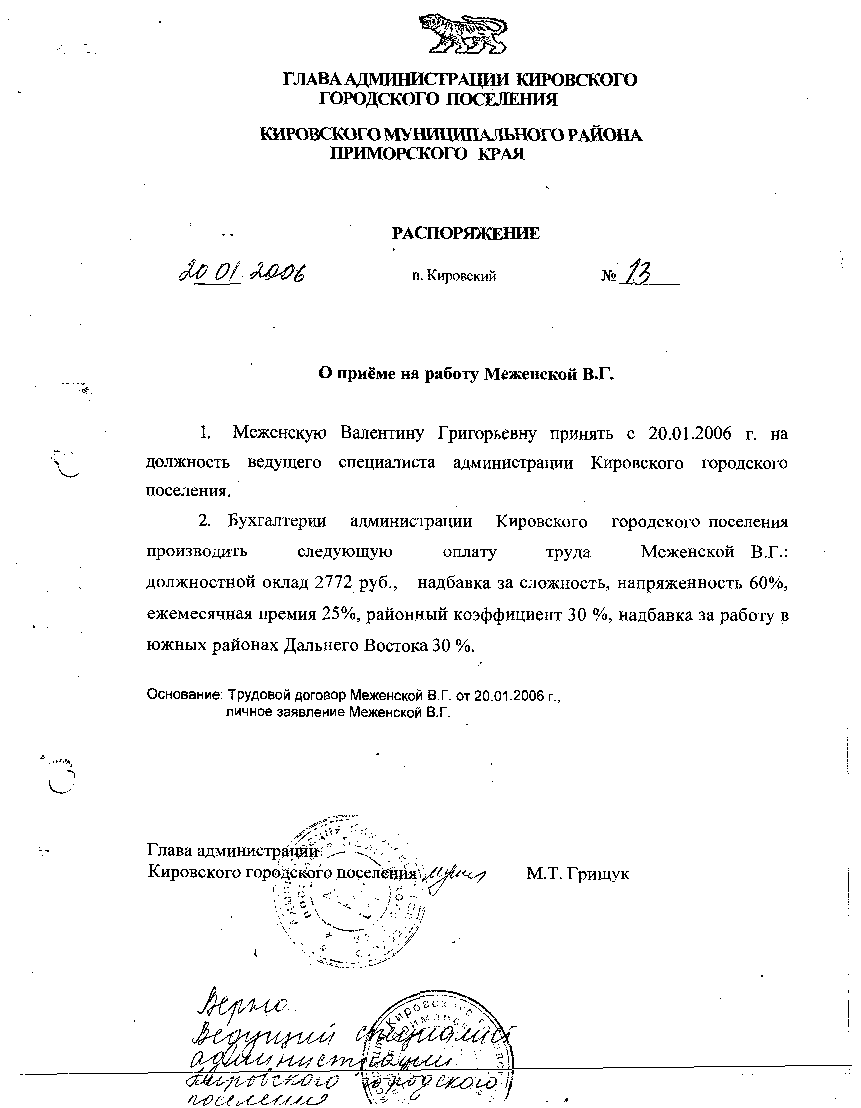 АДМИНИСТРАЦИЯ КИРОВСКОГО ГОРОДСКОГО ПОСЕЛЕНИЯРАСПОРЯЖЕНИЕ12.10.2018                                             п. Кировский                                         №  193  О переводе колодцев с питьевой водой расположенных на территории Кировского городского поселения в колодцы с водой для технических нужд.      В соответствии со ст.14 Федерального закона №131 от 06.10.2003 года «Об общих принципах организации местного самоуправления в Российской Федерации», на основании Устава Кировского городского поселения, в связи с проверкой Федерального Бюджетного Учреждения Здравоохранения «Центр гигиены и эпидемиологии в Приморском крае, вода не соответствует СанПин 2.1.4.1175-02 «Гигиенические требования к качеству воды нецентрализованного водоснабжения,  отсутствием водоразбора в колодцах.Утвердить перечень колодцев с питьевой водой переведённых с 18.10.2018 года в колодцы с водой для технических нужд. Довести данную информацию  до главного врача Федерального бюджетного учреждения здравоохранения "Центр гигиены и эпидемиологии в Приморском крае в городе Лесозаводске" Шевелёва И.К.Настоящее распоряжение опубликовать в средствах массовой информации и разместить на официальном сайте Кировского городского поселения в сети интернет.Глава администрацииКировского городского поселения 		          	      С. А. Лозовских 